Instruktion för att flytta ett intyg (eller annan information) från prehab till rehab.Man behöver inte ladda upp intyget på nytt.
Inne i rehabärendet kan man välja funktionen "gå till prehab". 
 

 
Sedan väljer man "överför till rehabärende".
 

 
Sen väljer man vilken information som ska föras över. 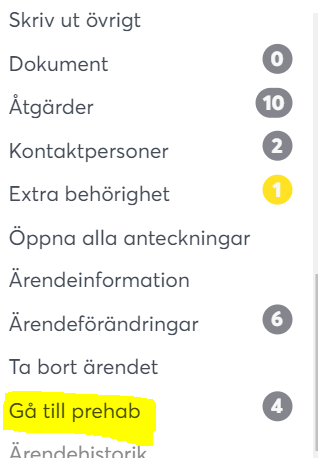 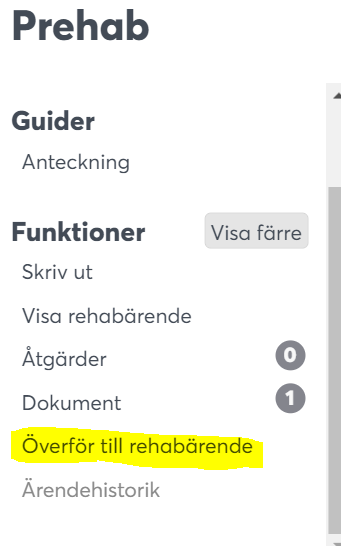 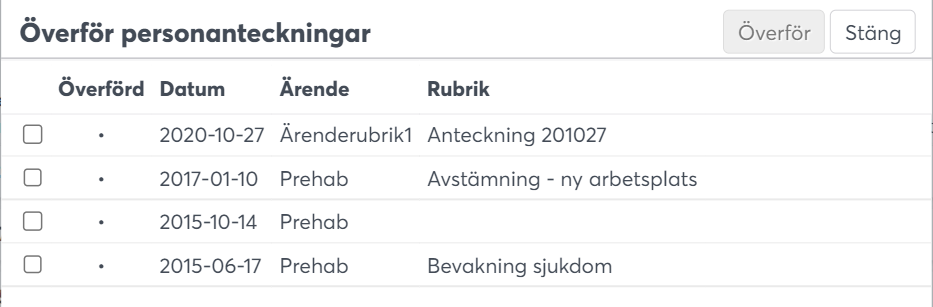 